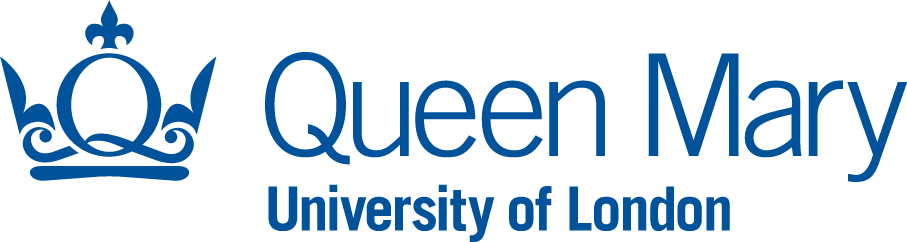 School of Mathematical SciencesYear 11 Maths Summer SchoolsMonday 17th – Thursday 20th July 2017Monday 24th – Thursday 27th July 2017What are the Maths Summer Schools?The Maths Summer Schools are free, non-residential enrichment programmes for Year 11 students interested in Maths and will take place at our Mile End campus.Attending a Maths Summer School will give students the opportunity to experience for themselves what studying at university is really like, discover more about exciting aspects of Maths and complete a mini-project to enhance their research and study skills. We aim for students to leave feeling inspired about the study of Maths and confident about applying to university in the future.Who will be there?Students will meet and get to know our current undergraduate Maths students who will give them a glimpse into student life and answer any burning questions about university. During the week students will be taught by our academic lecturers and PhD students, giving them a chance to engage with experts in the field. Of course, students will also get to know each other and will spend time doing fun social activities to develop their confidence and independence.How does my student apply?Student apply individually through an online application form. To apply, students must have permission from a parent/guardian as well as a supporting teacher from their school. Students will be asked to provide the contact details of a supporting teacher who in turn will be asked to provide a brief reference for the student. We will let students know the outcome of their application by email after the application closing date.What will happen if my student is accepted?Once a student has been successful, we will keep in touch with them by email at regular intervals before the Maths Summer School with information to help them get the most out of their summer school experience. Students will be able to access the full programme for the Maths Summer School online, so they will know what to expect before arriving.Health and SafetyWe take the health and safety of students visiting campus seriously and every effort is taken to ensure students’ have a safe and enjoyable experience.Parents/guardians are responsible for the wellbeing of their student up until the student arrives on campus each morning and departs campus each afternoon.Full risk assessments are carried out to minimise the potential for injury and DBS (criminal record) checks are carried out on key staff and students working on the Maths Summer School.Prior to students arriving on campus we will ask for their medical information and emergency contact details.Further informationKey dates:Applications open: 20th February 2017Applications close: 21st April 2017If you would like further information about the Maths Summer School, please contact the Recruitment & Outreach team (Emily Pitt and Stefanie Hurrell) at maths-outreach@qmul.ac.uk or 020 7882 5440.Application form: http://www.surveygizmo.eu/s3/90021196/Year-11-Maths-Summer-School-2017 